ZARZĄDZENIE NR 30/2024
MARSZAŁKA WOJEWÓDZTWA PODKARPACKIEGO 
z dnia 22 kwietnia 2024 r.
w sprawie sposobu przeprowadzania przez pracowników Departamentu Ochrony Środowiska Urzędu Marszałkowskiego Województwa Podkarpackiego 
w Rzeszowie analizy prawdopodobieństwa naruszenia prawaNa podstawie art. 47 ust. 1 ustawy z dnia 6 marca 2018 r. Prawo przedsiębiorców 
(Dz. U. z 2024 r. poz. 236) i art. 43 ust. 1 ustawy z dnia 5 czerwca 1998 r.
o samorządzie województwa (Dz. U. z 2022 r. poz. 2094 z późn. zm.)zarządza się co następuje:§ 1Określa się sposób przeprowadzenia przez pracowników Departamentu Ochrony Środowiska Urzędu Marszałkowskiego Województwa Podkarpackiego 
w Rzeszowie analizy prawdopodobieństwa naruszenia prawa, poprzedzającej kontrolę działalności gospodarczej w zakresie przestrzegania przez przedsiębiorców przepisów ochrony środowiska. Sposób przeprowadzenia analizy, o której mowa w ust. 1:w Oddziale instrumentów środowiskowych:- w zakresie pozwoleń zintegrowanych - zgodnie z załącznikiem nr 1;- w zakresie ochrony powietrza - zgodnie z załącznikiem nr 2;w Oddziale opłat za korzystanie ze środowiska – zgodnie z załącznikiem nr 3; w Oddziale gospodarki odpadami - zgodnie z załącznikiem nr 4;w Oddziale geologii – zgodnie z załącznikiem nr 5.W oparciu o przeprowadzone analizy, o których mowa w ust. 2, opracowywany jest w Departamencie Ochrony Środowiska Urzędu Marszałkowskiego Województwa Podkarpackiego w Rzeszowie projekt planu kontroli zgodnie z załącznikiem nr 6 
w terminie do dnia 28 kwietnia danego roku na II, III i IV kwartał tego roku kalendarzowego i na I kwartał następnego roku kalendarzowego. Plan kontroli zatwierdzany jest do dnia 30 kwietnia danego roku przez Dyrektora Departamentu albo jego Zastępcę.Kontrolę przeprowadza się zgodnie ze schematem określonym w załączniku nr 7.§ 2Traci moc Zarządzenie nr 36/2023 Marszałka Województwa Podkarpackiego z dnia 
29 marca 2023 r. w sprawie planowania i przeprowadzania kontroli w Departamencie Ochrony Środowiska Urzędu Marszałkowskiego Województwa Podkarpackiego
w Rzeszowie.§ 3Zarządzenie wchodzi w życie z dniem podpisania.ZAŁĄCZNIK NR 1
DO ZARZĄDZENIA NR 30/2024
Z DNIA 22 KWIETNIA 2024 rAnaliza obejmuje identyfikację obszarów, w których ryzyko naruszenia przepisów jest największe, tym samym nie dotyczy Zakładów, gdzie:1. W roku bieżącym lub poprzedzającym analizę podmiot był objęty kontrolą planową 
w Departamencie Ochrony Środowiska Urzędu Marszałkowskiego Województwa Podkarpackiego w Rzeszowie. 2. W roku poprzedzającym analizę przeprowadzono lub w danym roku jest planowana analiza pozwolenia zintegrowanego zgodnie z art. 216 ustawy Prawo ochrony środowiska.3.Eksploatacja nowej instalacji rozpoczęła się w roku bieżącym lub poprzednim.* należy przyporządkować wartość liczbową prawdopodobieństwa: 1 - niskie, 2 - średnie, 3- wysokieZAŁĄCZNIK NR 2
DO ZARZĄDZENIA NR 30/2024
Z DNIA 22 KWIETNIA 2024 r.Analiza obejmuje identyfikację obszarów, w których ryzyko naruszenia przepisów jest największe, tym samym nie dotyczy Zakładów, dla których:1. W roku bieżącym lub poprzedzającym analizę podmiot był objęty kontrolą planową 
w Departamencie Ochrony Środowiska Urzędu Marszałkowskiego Województwa Podkarpackiego w Rzeszowie.2. Eksploatacja nowej instalacji rozpoczęła się w roku bieżącym lub poprzednim.* należy przyporządkować wartość liczbową prawdopodobieństwa: 1 - niskie, 2 - średnie, 3- wysokieZAŁĄCZNIK NR 3
DO ZARZĄDZENIA NR 30/2024
Z DNIA 22 KWIETNIA 2024 r.ZAŁĄCZNIK NR 4
DO ZARZĄDZENIA NR 30/2024
Z DNIA 22 KWIETNIA 2024 r.Analiza obejmuje identyfikację obszarów, w których ryzyko naruszenia przepisów jest największe, tym samym nie dotyczy:Podmiotów, które w roku bieżącym lub poprzedzającym analizę były objęte kontrolą planową w Departamencie Ochrony Środowiska Urzędu Marszałkowskiego Województwa Podkarpackiego w Rzeszowie.Podmiotów, którym wydano decyzje administracyjne (pozwolenia, zezwolenia) w roku bieżącym lub poprzedzającym analizę. Podmiotów, którym zatwierdzono program gospodarowania odpadami wydobywczymi na okres dłuższy niż 2 lata w roku bieżącym lub poprzedzającym analizę.Zarządzających składowiskami odpadów, dla których w okresie 2 lat poprzedzających rok dokonywania analizy nie stwierdzono występowania różnic w wynikach monitoringowych, w piezometrach na napływie i na odpływie wskazujących na pogorszenie jakości wód w zakresie wskaźników kwalifikujących je do V klasy.Zarządzających składowiskami odpadów, dla których w roku bieżącym lub poprzedzającym analizę wydano decyzję wyrażającą zgodę na zamknięcie składowiska lub jego wydzielonej części lub decyzję zatwierdzającą instrukcję prowadzenia składowiska odpadów.Podmiotów, które realizują obowiązki ustawowe poprzez organizacje odzysku lub podmioty pośredniczące.Podmiotów, którym została udzielona pomoc de minimis na podstawie ustawy o opakowaniach i odpadach opakowaniowych w roku bieżącym lub poprzedzającym analizę i którzy wprowadzili na rynek opakowania w ilości do 1000 kg.Podmiotów, które realizują obowiązki wynikające z przepisów ustawy
o bateriach i akumulatorach przez okres dłuższy niż 3 lata.Podmiotów, którym została udzielona pomoc de minimis oraz podmiotów zwolnionych z obowiązku finansowania publicznych kampanii edukacyjnych 
z zakresu ustawy o bateriach i akumulatorach.ZAŁĄCZNIK NR 5
DO ZARZĄDZENIA NR 30/2024
Z DNIA 22 KWIETNIA 2024 r.Analiza obejmuje identyfikację obszarów, w których ryzyko naruszenia przepisów jest największe, tym samym nie dotyczy zakładów dla których w roku bieżącym lub poprzedzającym analizę organ koncesyjny przeprowadził kontrolę.ZAŁĄCZNIK NR 6
DO ZARZĄDZENIA NR 30/2024
Z DNIA 22 KWIETNIA 2024 r.………………………………………….                  zatwierdzam Departament Ochrony Środowiska Plan kontroli w zakresie przestrzegania przez przedsiębiorców przepisówna ……………….. rokZAŁĄCZNIK NR 7
DO ZARZĄDZENIA NR 30/2024
Z DNIA 22 KWIETNIA 2024 r.SCHEMAT PROCEDURY KONTROLI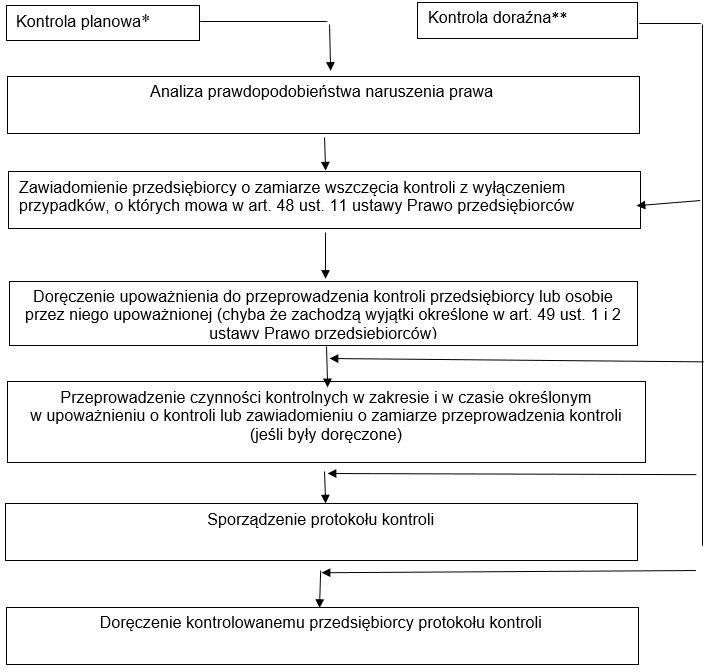 *Kontrola planowa – kontrola prowadzona na podstawie Rocznych Planów Kontroli Departamentu Ochrony Środowiska**Kontrola doraźna – kontrola nieujęta w Rocznym Planie Kontroli, obejmuje przypadki określone w art. 47 ust. 2 pkt 1 i 3 ustawy z dnia 6 marca 2018 r. Prawo przedsiębiorcówAnalizy prawdopodobieństwa naruszenia prawa w zidentyfikowanych obszarach dot. pozwoleń zintegrowanychAnalizy prawdopodobieństwa naruszenia prawa w zidentyfikowanych obszarach dot. pozwoleń zintegrowanychAnalizy prawdopodobieństwa naruszenia prawa w zidentyfikowanych obszarach dot. pozwoleń zintegrowanychAnalizy prawdopodobieństwa naruszenia prawa w zidentyfikowanych obszarach dot. pozwoleń zintegrowanychAnalizy prawdopodobieństwa naruszenia prawa w zidentyfikowanych obszarach dot. pozwoleń zintegrowanychAnalizy prawdopodobieństwa naruszenia prawa w zidentyfikowanych obszarach dot. pozwoleń zintegrowanychNazwa podmiotuAdresOsoba/y dokonująca/e analizyDataKryteria bezwzględneKryteria bezwzględneTak*NieNie dotyczyUwagiMonitoring /wyniki prowadzonych pomiarów samokontrolnychMonitoring /wyniki prowadzonych pomiarów samokontrolnychMonitoring /wyniki prowadzonych pomiarów samokontrolnychMonitoring /wyniki prowadzonych pomiarów samokontrolnychMonitoring /wyniki prowadzonych pomiarów samokontrolnychMonitoring /wyniki prowadzonych pomiarów samokontrolnychTerminowośćTerminowośćKompletnośćKompletnośćDotrzymywanie wartości dopuszczalnychDotrzymywanie wartości dopuszczalnychPrzestrzeganie warunków decyzjiPrzestrzeganie warunków decyzjiPrzestrzeganie warunków decyzjiPrzestrzeganie warunków decyzjiPrzestrzeganie warunków decyzjiPrzestrzeganie warunków decyzjiNaruszenia stwierdzone przez PWIOŚ w RzeszowieNaruszenia stwierdzone przez PWIOŚ w RzeszowieNaruszenia stwierdzone podczas analizy pozwoleń zintegrowanychNaruszenia stwierdzone podczas analizy pozwoleń zintegrowanychNieprawidłowości w sprawozdaniach rocznychNieprawidłowości w sprawozdaniach rocznychStwierdzone przekroczenia wartości dopuszczalnych w wynikach pomiarówStwierdzone przekroczenia wartości dopuszczalnych w wynikach pomiarówSpełnianie wymagań dotyczących konkluzji BATSpełnianie wymagań dotyczących konkluzji BATSpełnianie wymagań dotyczących konkluzji BATSpełnianie wymagań dotyczących konkluzji BATSpełnianie wymagań dotyczących konkluzji BATSpełnianie wymagań dotyczących konkluzji BATOstateczny termin wdrożenia wymagań dla danego rodzaju instalacjiOstateczny termin wdrożenia wymagań dla danego rodzaju instalacjiInne (wymienić) Inne (wymienić) Inne (wymienić) Inne (wymienić) Inne (wymienić) Inne (wymienić)  interwencje dotyczące działalności podmiotu interwencje dotyczące działalności podmiotuSuma Suma Analiza prawdopodobieństwa naruszenia prawa w zidentyfikowanych obszarach dot. pozwoleń na wprowadzanie gazów i pyłów do powietrzaAnaliza prawdopodobieństwa naruszenia prawa w zidentyfikowanych obszarach dot. pozwoleń na wprowadzanie gazów i pyłów do powietrzaAnaliza prawdopodobieństwa naruszenia prawa w zidentyfikowanych obszarach dot. pozwoleń na wprowadzanie gazów i pyłów do powietrzaAnaliza prawdopodobieństwa naruszenia prawa w zidentyfikowanych obszarach dot. pozwoleń na wprowadzanie gazów i pyłów do powietrzaAnaliza prawdopodobieństwa naruszenia prawa w zidentyfikowanych obszarach dot. pozwoleń na wprowadzanie gazów i pyłów do powietrzaAnaliza prawdopodobieństwa naruszenia prawa w zidentyfikowanych obszarach dot. pozwoleń na wprowadzanie gazów i pyłów do powietrzaNazwa podmiotuAdresOsoba/y dokonująca/e analizyDataKryteria bezwzględneKryteria bezwzględneTak*NieNie dotyczyUwagiMonitoring /wyniki prowadzonych pomiarów samokontrolnychMonitoring /wyniki prowadzonych pomiarów samokontrolnychMonitoring /wyniki prowadzonych pomiarów samokontrolnychMonitoring /wyniki prowadzonych pomiarów samokontrolnychMonitoring /wyniki prowadzonych pomiarów samokontrolnychMonitoring /wyniki prowadzonych pomiarów samokontrolnychTerminowośćTerminowośćKompletnośćKompletnośćDotrzymywanie wartości dopuszczalnychDotrzymywanie wartości dopuszczalnychPrzestrzeganie warunków decyzjiPrzestrzeganie warunków decyzjiPrzestrzeganie warunków decyzjiPrzestrzeganie warunków decyzjiPrzestrzeganie warunków decyzjiPrzestrzeganie warunków decyzjiNaruszenia stwierdzone przez PWIOŚ w RzeszowieNaruszenia stwierdzone przez PWIOŚ w RzeszowieStwierdzone przekroczenia wartości dopuszczalnych 
w wynikach pomiarówStwierdzone przekroczenia wartości dopuszczalnych 
w wynikach pomiarówStan formalno-prawny instalacji w zakresie emisji zanieczyszczeń do powietrzaStan formalno-prawny instalacji w zakresie emisji zanieczyszczeń do powietrzaStan formalno-prawny instalacji w zakresie emisji zanieczyszczeń do powietrzaStan formalno-prawny instalacji w zakresie emisji zanieczyszczeń do powietrzaStan formalno-prawny instalacji w zakresie emisji zanieczyszczeń do powietrzaStan formalno-prawny instalacji w zakresie emisji zanieczyszczeń do powietrzaCzy wszystkie instalacje zlokalizowane na terenie zakładu mają uregulowany stan formalno- prawny w zakresie emisji do powietrza (pozwolenie na wprowadzanie gazów lub pyłów/zgłoszenie)Czy wszystkie instalacje zlokalizowane na terenie zakładu mają uregulowany stan formalno- prawny w zakresie emisji do powietrza (pozwolenie na wprowadzanie gazów lub pyłów/zgłoszenie)Inne (wymienić)Inne (wymienić)Inne (wymienić)Inne (wymienić)Inne (wymienić)Inne (wymienić)interwencje dotyczące działalności podmiotu interwencje dotyczące działalności podmiotu Suma Suma Analiza prawdopodobieństwa naruszenia prawa w ramach wykonywanej działalności gospodarczej Analiza prawdopodobieństwa naruszenia prawa w ramach wykonywanej działalności gospodarczej Analiza prawdopodobieństwa naruszenia prawa w ramach wykonywanej działalności gospodarczej Analiza prawdopodobieństwa naruszenia prawa w ramach wykonywanej działalności gospodarczej Analiza prawdopodobieństwa naruszenia prawa w ramach wykonywanej działalności gospodarczej Analiza prawdopodobieństwa naruszenia prawa w ramach wykonywanej działalności gospodarczej Analiza prawdopodobieństwa naruszenia prawa w ramach wykonywanej działalności gospodarczej Analiza prawdopodobieństwa naruszenia prawa w ramach wykonywanej działalności gospodarczej Analiza prawdopodobieństwa naruszenia prawa w ramach wykonywanej działalności gospodarczej Analiza prawdopodobieństwa naruszenia prawa w ramach wykonywanej działalności gospodarczej Nazwa podmiotuNazwa podmiotuNazwa podmiotuAdresAdresAdresRodzaj wykonywanej działalności wg PKD (wiodąca) Rodzaj wykonywanej działalności wg PKD (wiodąca) Rodzaj wykonywanej działalności wg PKD (wiodąca) Osoba/y dokonująca/y analizyOsoba/y dokonująca/y analizyOsoba/y dokonująca/y analizyDataDataDataCzy istnieje uzasadnione podejrzenieCzy istnieje uzasadnione podejrzenieCzy istnieje uzasadnione podejrzenieCzy istnieje uzasadnione podejrzenieCzy istnieje uzasadnione podejrzenieCzy istnieje uzasadnione podejrzenieCzy istnieje uzasadnione podejrzenieCzy istnieje uzasadnione podejrzenieCzy istnieje uzasadnione podejrzenieCzy istnieje uzasadnione podejrzenieaZagrożenia życia lub zdrowiaZagrożenia życia lub zdrowiaZagrożenia życia lub zdrowiaZagrożenia życia lub zdrowiaZagrożenia życia lub zdrowiaZagrożenia życia lub zdrowiaTak *Tak *NiebPopełnienia przestępstwa lub wykroczeniaPopełnienia przestępstwa lub wykroczeniaPopełnienia przestępstwa lub wykroczeniaPopełnienia przestępstwa lub wykroczeniaPopełnienia przestępstwa lub wykroczeniaPopełnienia przestępstwa lub wykroczeniaTak *Tak *NiecPopełnienia przestępstwa skarbowego lub wykroczenia skarbowegoPopełnienia przestępstwa skarbowego lub wykroczenia skarbowegoPopełnienia przestępstwa skarbowego lub wykroczenia skarbowegoPopełnienia przestępstwa skarbowego lub wykroczenia skarbowegoPopełnienia przestępstwa skarbowego lub wykroczenia skarbowegoPopełnienia przestępstwa skarbowego lub wykroczenia skarbowegoTak *Tak *NiedInnego naruszenia prawnego zakazu lub niedopełnienia prawnego obowiązkuInnego naruszenia prawnego zakazu lub niedopełnienia prawnego obowiązkuInnego naruszenia prawnego zakazu lub niedopełnienia prawnego obowiązkuInnego naruszenia prawnego zakazu lub niedopełnienia prawnego obowiązkuInnego naruszenia prawnego zakazu lub niedopełnienia prawnego obowiązkuInnego naruszenia prawnego zakazu lub niedopełnienia prawnego obowiązkuTak *Tak *NieCzy kontrola jest niezbędna do przeprowadzenia postępowania w celu sprawdzenia wykonania zaleceń pokontrolnych organu lub wykonania decyzji nakazującej usunięcie naruszenia prawa w związku z prowadzoną kontrolą Czy kontrola jest niezbędna do przeprowadzenia postępowania w celu sprawdzenia wykonania zaleceń pokontrolnych organu lub wykonania decyzji nakazującej usunięcie naruszenia prawa w związku z prowadzoną kontrolą Czy kontrola jest niezbędna do przeprowadzenia postępowania w celu sprawdzenia wykonania zaleceń pokontrolnych organu lub wykonania decyzji nakazującej usunięcie naruszenia prawa w związku z prowadzoną kontrolą Czy kontrola jest niezbędna do przeprowadzenia postępowania w celu sprawdzenia wykonania zaleceń pokontrolnych organu lub wykonania decyzji nakazującej usunięcie naruszenia prawa w związku z prowadzoną kontrolą Czy kontrola jest niezbędna do przeprowadzenia postępowania w celu sprawdzenia wykonania zaleceń pokontrolnych organu lub wykonania decyzji nakazującej usunięcie naruszenia prawa w związku z prowadzoną kontrolą Czy kontrola jest niezbędna do przeprowadzenia postępowania w celu sprawdzenia wykonania zaleceń pokontrolnych organu lub wykonania decyzji nakazującej usunięcie naruszenia prawa w związku z prowadzoną kontrolą Czy kontrola jest niezbędna do przeprowadzenia postępowania w celu sprawdzenia wykonania zaleceń pokontrolnych organu lub wykonania decyzji nakazującej usunięcie naruszenia prawa w związku z prowadzoną kontrolą Tak *Tak *Nie* Odstąpienie od analizy* Odstąpienie od analizy* Odstąpienie od analizy* Odstąpienie od analizy* Odstąpienie od analizy* Odstąpienie od analizy* Odstąpienie od analizyAnaliza w zakresie opłat za korzystanie ze środowiskaAnaliza w zakresie opłat za korzystanie ze środowiskaAnaliza w zakresie opłat za korzystanie ze środowiskaAnaliza w zakresie opłat za korzystanie ze środowiskaAnaliza w zakresie opłat za korzystanie ze środowiskaAnaliza w zakresie opłat za korzystanie ze środowiskaAnaliza w zakresie opłat za korzystanie ze środowiskaAnaliza w zakresie opłat za korzystanie ze środowiskaAnaliza w zakresie opłat za korzystanie ze środowiskaAnaliza w zakresie opłat za korzystanie ze środowiskaI. Kryterium wstępne do przeprowadzenia kontroli I. Kryterium wstępne do przeprowadzenia kontroli I. Kryterium wstępne do przeprowadzenia kontroli I. Kryterium wstępne do przeprowadzenia kontroli I. Kryterium wstępne do przeprowadzenia kontroli I. Kryterium wstępne do przeprowadzenia kontroli I. Kryterium wstępne do przeprowadzenia kontroli I. Kryterium wstępne do przeprowadzenia kontroli I. Kryterium wstępne do przeprowadzenia kontroli I. Kryterium wstępne do przeprowadzenia kontroli Nieprawidłowości i wątpliwości powstałe przy weryfikacji danych zawartych w przedkładanych wykazach o zakresie korzystania ze środowiska oraz wysokości należnych opłatNieprawidłowości i wątpliwości powstałe przy weryfikacji danych zawartych w przedkładanych wykazach o zakresie korzystania ze środowiska oraz wysokości należnych opłatNieprawidłowości i wątpliwości powstałe przy weryfikacji danych zawartych w przedkładanych wykazach o zakresie korzystania ze środowiska oraz wysokości należnych opłatNieprawidłowości i wątpliwości powstałe przy weryfikacji danych zawartych w przedkładanych wykazach o zakresie korzystania ze środowiska oraz wysokości należnych opłatNieprawidłowości i wątpliwości powstałe przy weryfikacji danych zawartych w przedkładanych wykazach o zakresie korzystania ze środowiska oraz wysokości należnych opłatNieprawidłowości i wątpliwości powstałe przy weryfikacji danych zawartych w przedkładanych wykazach o zakresie korzystania ze środowiska oraz wysokości należnych opłatNieprawidłowości i wątpliwości powstałe przy weryfikacji danych zawartych w przedkładanych wykazach o zakresie korzystania ze środowiska oraz wysokości należnych opłatTakTakNieII. Kryteria bezwzględne do przeprowadzenia kontroli II. Kryteria bezwzględne do przeprowadzenia kontroli II. Kryteria bezwzględne do przeprowadzenia kontroli II. Kryteria bezwzględne do przeprowadzenia kontroli II. Kryteria bezwzględne do przeprowadzenia kontroli II. Kryteria bezwzględne do przeprowadzenia kontroli II. Kryteria bezwzględne do przeprowadzenia kontroli II. Kryteria bezwzględne do przeprowadzenia kontroli II. Kryteria bezwzględne do przeprowadzenia kontroli II. Kryteria bezwzględne do przeprowadzenia kontroli Lp.Lp.Obszary wystąpienia ryzyka naruszenia prawaObszary wystąpienia ryzyka naruszenia prawaZagrożenia TakNieNieUwagiUwagi1.1.Opłaty za korzystanie ze środowiska w zakresie wprowadzania gazów lub pyłów do powietrzaOpłaty za korzystanie ze środowiska w zakresie wprowadzania gazów lub pyłów do powietrzaRzetelność przedkładanych wykazów1.1.Opłaty za korzystanie ze środowiska w zakresie wprowadzania gazów lub pyłów do powietrzaOpłaty za korzystanie ze środowiska w zakresie wprowadzania gazów lub pyłów do powietrzaTerminowość przedkładanych wykazów, w których wyliczona opłata w latach poprzednich przekraczała kwotę 800 zł1.1.Opłaty za korzystanie ze środowiska w zakresie wprowadzania gazów lub pyłów do powietrzaOpłaty za korzystanie ze środowiska w zakresie wprowadzania gazów lub pyłów do powietrzaOplata za korzystanie ze środowiska z przedziału 750 zł – 800 zł2.2.Opłaty za korzystanie ze środowiska w zakresie składowania odpadów Opłaty za korzystanie ze środowiska w zakresie składowania odpadów Niezgodność składowania odpadów z instrukcją prowadzenia składowiskaIII. Kryteria dodatkowe do przeprowadzenia kontroliIII. Kryteria dodatkowe do przeprowadzenia kontroliIII. Kryteria dodatkowe do przeprowadzenia kontroliIII. Kryteria dodatkowe do przeprowadzenia kontroliIII. Kryteria dodatkowe do przeprowadzenia kontroliIII. Kryteria dodatkowe do przeprowadzenia kontroliIII. Kryteria dodatkowe do przeprowadzenia kontroliIII. Kryteria dodatkowe do przeprowadzenia kontroliIII. Kryteria dodatkowe do przeprowadzenia kontroliIII. Kryteria dodatkowe do przeprowadzenia kontroli1.1.Przeprowadzone kontrole innych organów Przeprowadzone kontrole innych organów Nienaliczanie opłat za korzystanie ze środowiska2. 2. Powzięcie informacji o naruszeniu przepisów prawa (np. interwencja dot. działalności zakładu)Powzięcie informacji o naruszeniu przepisów prawa (np. interwencja dot. działalności zakładu)Informacja ustna/pisemna od podmiotu prowadzącego konkurencyjna działalność, dotyczącą nieprawidłowości wykazanych danych w przedkładanych wykazach3.3.Prowadzone postępowanie (np. karne, karno-skarbowe, kontrolne) innych organów Prowadzone postępowanie (np. karne, karno-skarbowe, kontrolne) innych organów Niewywiązanie się z obowiązku naliczania opłat za korzystanie ze środowiska IV. WynikiKryterium I i II: 1 x tak = kontrolaKryterium III: 2 x tak = kontrolaIV. WynikiKryterium I i II: 1 x tak = kontrolaKryterium III: 2 x tak = kontrolaIV. WynikiKryterium I i II: 1 x tak = kontrolaKryterium III: 2 x tak = kontrolaIV. WynikiKryterium I i II: 1 x tak = kontrolaKryterium III: 2 x tak = kontrolaIV. WynikiKryterium I i II: 1 x tak = kontrolaKryterium III: 2 x tak = kontrolaIV. WynikiKryterium I i II: 1 x tak = kontrolaKryterium III: 2 x tak = kontrolaIV. WynikiKryterium I i II: 1 x tak = kontrolaKryterium III: 2 x tak = kontrolaIV. WynikiKryterium I i II: 1 x tak = kontrolaKryterium III: 2 x tak = kontrolaIV. WynikiKryterium I i II: 1 x tak = kontrolaKryterium III: 2 x tak = kontrolaIV. WynikiKryterium I i II: 1 x tak = kontrolaKryterium III: 2 x tak = kontrolaAnaliza prawdopodobieństwa naruszenia prawa w ramach wykonywanej działalności gospodarczej Analiza prawdopodobieństwa naruszenia prawa w ramach wykonywanej działalności gospodarczej Analiza prawdopodobieństwa naruszenia prawa w ramach wykonywanej działalności gospodarczej Analiza prawdopodobieństwa naruszenia prawa w ramach wykonywanej działalności gospodarczej Analiza prawdopodobieństwa naruszenia prawa w ramach wykonywanej działalności gospodarczej Analiza prawdopodobieństwa naruszenia prawa w ramach wykonywanej działalności gospodarczej Analiza prawdopodobieństwa naruszenia prawa w ramach wykonywanej działalności gospodarczej Nazwa podmiotuNazwa podmiotuAdresAdresOsoba/y dokonująca/y analizyOsoba/y dokonująca/y analizyDataDataLp.Obszary wystąpienia ryzyka naruszenia prawaObszary wystąpienia ryzyka naruszenia prawaRyzyko naruszenia prawaRyzyko naruszenia prawaRyzyko naruszenia prawaUwagiLp.Obszary wystąpienia ryzyka naruszenia prawaObszary wystąpienia ryzyka naruszenia prawaTakNieNie dotyczy1.Naruszenie warunków decyzji administracyjnejNaruszenie warunków decyzji administracyjnej2. Nieprawidłowości i wątpliwości w zakresie sprawozdawczościNieprawidłowości i wątpliwości w zakresie sprawozdawczości3.Posiadanie wpisu do rejestru, o którym mowa w art. 49 ustawy o odpadachPosiadanie wpisu do rejestru, o którym mowa w art. 49 ustawy o odpadach4.Zobowiązania w zakresie opłat Zobowiązania w zakresie opłat 5.Realizacja obowiązku w zakresie kampanii edukacyjnychRealizacja obowiązku w zakresie kampanii edukacyjnych6.Terminowość, kompletność wykonania badań monitoringowych oraz pogorszenie jakości wódTerminowość, kompletność wykonania badań monitoringowych oraz pogorszenie jakości wód7.Przyjmowanie odpadów do instalacji komunalnejPrzyjmowanie odpadów do instalacji komunalnejInne (wymienić) Inne (wymienić) Inne (wymienić) Inne (wymienić) Inne (wymienić) Inne (wymienić) Inne (wymienić) 1.Interwencje dotyczące działalności podmiotuInterwencje dotyczące działalności podmiotuSumaSumaSumaAnaliza prawdopodobieństwa naruszenia prawa w ramach wykonywanej działalności gospodarczej Analiza prawdopodobieństwa naruszenia prawa w ramach wykonywanej działalności gospodarczej Analiza prawdopodobieństwa naruszenia prawa w ramach wykonywanej działalności gospodarczej Analiza prawdopodobieństwa naruszenia prawa w ramach wykonywanej działalności gospodarczej Analiza prawdopodobieństwa naruszenia prawa w ramach wykonywanej działalności gospodarczej Analiza prawdopodobieństwa naruszenia prawa w ramach wykonywanej działalności gospodarczej Analiza prawdopodobieństwa naruszenia prawa w ramach wykonywanej działalności gospodarczej Analiza prawdopodobieństwa naruszenia prawa w ramach wykonywanej działalności gospodarczej Analiza prawdopodobieństwa naruszenia prawa w ramach wykonywanej działalności gospodarczej Analiza prawdopodobieństwa naruszenia prawa w ramach wykonywanej działalności gospodarczej Analiza prawdopodobieństwa naruszenia prawa w ramach wykonywanej działalności gospodarczej Nazwa podmiotuNazwa podmiotuNazwa podmiotuAdresAdresAdresRodzaj wykonywanej działalnościRodzaj wykonywanej działalnościRodzaj wykonywanej działalnościOsoba dokonująca analizyOsoba dokonująca analizyOsoba dokonująca analizyDataDataDataCzy kontrola jest niezbędna do przeprowadzenia postepowania w celu sprawdzenia wykonania zaleceń pokontrolnych organu lub wykonania decyzji usunięcia naruszenia prawa w związku z przeprowadzoną kontrolą Czy kontrola jest niezbędna do przeprowadzenia postepowania w celu sprawdzenia wykonania zaleceń pokontrolnych organu lub wykonania decyzji usunięcia naruszenia prawa w związku z przeprowadzoną kontrolą Czy kontrola jest niezbędna do przeprowadzenia postepowania w celu sprawdzenia wykonania zaleceń pokontrolnych organu lub wykonania decyzji usunięcia naruszenia prawa w związku z przeprowadzoną kontrolą Czy kontrola jest niezbędna do przeprowadzenia postepowania w celu sprawdzenia wykonania zaleceń pokontrolnych organu lub wykonania decyzji usunięcia naruszenia prawa w związku z przeprowadzoną kontrolą Czy kontrola jest niezbędna do przeprowadzenia postepowania w celu sprawdzenia wykonania zaleceń pokontrolnych organu lub wykonania decyzji usunięcia naruszenia prawa w związku z przeprowadzoną kontrolą Czy kontrola jest niezbędna do przeprowadzenia postepowania w celu sprawdzenia wykonania zaleceń pokontrolnych organu lub wykonania decyzji usunięcia naruszenia prawa w związku z przeprowadzoną kontrolą Czy kontrola jest niezbędna do przeprowadzenia postepowania w celu sprawdzenia wykonania zaleceń pokontrolnych organu lub wykonania decyzji usunięcia naruszenia prawa w związku z przeprowadzoną kontrolą Tak*NieNieNieAnaliza w zakresie działalności polegającej na wydobywaniu kopalinAnaliza w zakresie działalności polegającej na wydobywaniu kopalinAnaliza w zakresie działalności polegającej na wydobywaniu kopalinAnaliza w zakresie działalności polegającej na wydobywaniu kopalinAnaliza w zakresie działalności polegającej na wydobywaniu kopalinAnaliza w zakresie działalności polegającej na wydobywaniu kopalinAnaliza w zakresie działalności polegającej na wydobywaniu kopalinAnaliza w zakresie działalności polegającej na wydobywaniu kopalinAnaliza w zakresie działalności polegającej na wydobywaniu kopalinAnaliza w zakresie działalności polegającej na wydobywaniu kopalinAnaliza w zakresie działalności polegającej na wydobywaniu kopalinI. Kryterium wstępne przeprowadzenia analizy I. Kryterium wstępne przeprowadzenia analizy Nieprawidłowości w sprawozdaniuNieprawidłowości w sprawozdaniuNieprawidłowości w sprawozdaniuTakTakNieNieNieUwagiII. Kryteria bezwzględne II. Kryteria bezwzględne II. Kryteria bezwzględne II. Kryteria bezwzględne II. Kryteria bezwzględne II. Kryteria bezwzględne II. Kryteria bezwzględne II. Kryteria bezwzględne II. Kryteria bezwzględne II. Kryteria bezwzględne II. Kryteria bezwzględne Lp.Obszary wystąpienia ryzyka naruszenia prawaObszary wystąpienia ryzyka naruszenia prawaObszary wystąpienia ryzyka naruszenia prawaZagrożenia Zagrożenia PrawdopodobieństwoPrawdopodobieństwoPrawdopodobieństwoUwagiUwagiLp.Obszary wystąpienia ryzyka naruszenia prawaObszary wystąpienia ryzyka naruszenia prawaObszary wystąpienia ryzyka naruszenia prawaZagrożenia Zagrożenia TakNieNieUwagiUwagi1.Wydobycie kopalinWydobycie kopalinWydobycie kopalinNieprawidłowa ilość wydobytej kopaliny (informacja za okres rozliczeniowy błędna, duże różnice w porównaniu
z wartościami w drukach Z-1,
Z-4, zaniżona ilość wydobytej kopaliny)Nieprawidłowa ilość wydobytej kopaliny (informacja za okres rozliczeniowy błędna, duże różnice w porównaniu
z wartościami w drukach Z-1,
Z-4, zaniżona ilość wydobytej kopaliny)2.Warunki koncesji i przepisów prawaWarunki koncesji i przepisów prawaWarunki koncesji i przepisów prawaNaruszenie warunków koncesji lub przepisów prawa (przekroczenie zakresu wydobycia kopaliny, naruszenie innych warunków)Naruszenie warunków koncesji lub przepisów prawa (przekroczenie zakresu wydobycia kopaliny, naruszenie innych warunków)3. Gospodarka złożemGospodarka złożemGospodarka złożemNieracjonalne gospodarowanie zasobami kopalin (nieuzasadnione, duże straty
w zasobach niewłaściwe przeklasyfikowanie zasobów)Nieracjonalne gospodarowanie zasobami kopalin (nieuzasadnione, duże straty
w zasobach niewłaściwe przeklasyfikowanie zasobów)II. Kryteria dodatkowe II. Kryteria dodatkowe II. Kryteria dodatkowe II. Kryteria dodatkowe II. Kryteria dodatkowe II. Kryteria dodatkowe II. Kryteria dodatkowe II. Kryteria dodatkowe II. Kryteria dodatkowe II. Kryteria dodatkowe II. Kryteria dodatkowe 1.Wydobycie kopalinWydobycie kopalinWydobycie kopalinZerowe wydobycie kopalin,Zerowe wydobycie kopalin,1.Wydobycie kopalinWydobycie kopalinWydobycie kopalinZawyżona ilość wydobytej kopalinyZawyżona ilość wydobytej kopaliny2.Warunki koncesji i przepisów prawaWarunki koncesji i przepisów prawaWarunki koncesji i przepisów prawaBrak danych – zaniechanie działalnościBrak danych – zaniechanie działalności3.Gospodarka złożemGospodarka złożemGospodarka złożemNiezgodności w drukach Z-1, Z-4Niezgodności w drukach Z-1, Z-44.Nieprawidłowości stwierdzone podczas wcześniejszych kontroliNieprawidłowości stwierdzone podczas wcześniejszych kontroliNieprawidłowości stwierdzone podczas wcześniejszych kontroliMożliwość prowadzenia dalszej działalności w warunkach naruszeńMożliwość prowadzenia dalszej działalności w warunkach naruszeń5.interwencje dotyczące działalności podmiotuinterwencje dotyczące działalności podmiotuinterwencje dotyczące działalności podmiotuMożliwość prowadzenia działalności w warunkach naruszeńMożliwość prowadzenia działalności w warunkach naruszeńIV. WynikiKryterium I i II: 1 x tak = kontrolaKryterium III: 2 x tak = kontrolaIV. WynikiKryterium I i II: 1 x tak = kontrolaKryterium III: 2 x tak = kontrolaIV. WynikiKryterium I i II: 1 x tak = kontrolaKryterium III: 2 x tak = kontrolaIV. WynikiKryterium I i II: 1 x tak = kontrolaKryterium III: 2 x tak = kontrolaIV. WynikiKryterium I i II: 1 x tak = kontrolaKryterium III: 2 x tak = kontrolaIV. WynikiKryterium I i II: 1 x tak = kontrolaKryterium III: 2 x tak = kontrolaPlan kontroliPlan kontroliPlan kontroliPlan kontroliLp.Nazwa podmiotuTermin (kwartał danego roku)Oddział realizujący